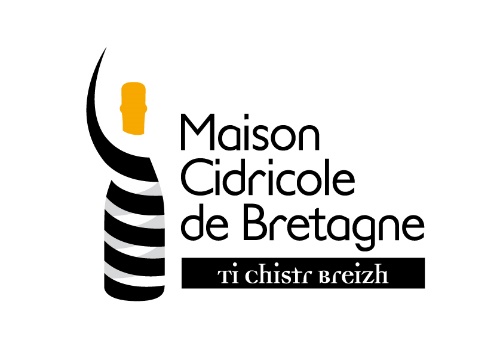 Bordereau de cotisation 2022Pour les transformateurs (fermiers, artisans, coopératives)A retourner avec votre règlement avant le 13 mai 2022Nom (et adresse) de l’entreprise :………………………………………………………………………………………………………………………..………………………………………………………………………………………………………………………..……………………………………………………………………………………………………………………….……………………………………………………………………………………………………………………….Le barème est défini en fonction du chiffre d’affaire des entreprises qui tient compte de l’ensemble de l’activité cidricole : cidre, jus de pommes, alcool, pommeau …Montant de la cotisation pour les transformateurs fermiers, artisanaux et coopératives Chiffre d’affaire moins de 250 000 € : 		  60 € TTC (50€ HT)	Chiffre d’affaire de 250 à 500 000 € : 		120 € TTC (100€ HT)Chiffre d’affaire de 500 à 1 000 000 € : 	240 € TTC (200€ HT)Chiffre d’affaire de 1 000 à 5 000 000 € : 	360 € TTC (300€ HT) Chiffre d’affaire de plus  de 5 000 000 € : 	750 € TTC (625€ HT)Une facture sera adressée, sur demande, après réception de votre cotisation.Modalité de règlement :De préférence : Par virement : IBAN FR76 1290 6000 2457 4474 5714 014. Dans ce cas, merci de nous informer par mail : contact@maisoncidricoledebretagne.bzhOu par chèque à l’ordre de la Maison Cidricole de Bretagne : Parc d'activités du Stum, ZAE du Stum, 29460 DirinonFait à ……………………………………………………  Le  ………………………………………………..Signature : 